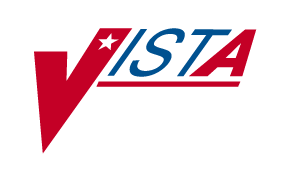 Electronic Data Interchange (EDI) New Standards and Operating Rules – VHA Provider-side Technical Compliance RequirementsTAC-12-03366ePharmacyElectronic Claims Management Engine (ECME)RELEASE NOTES/INSTALLATION GUIDEBPS*1*15November 2013Version 1.0Department of Veterans AffairsOffice of Enterprise DevelopmentContents1	Introduction	11.1	Documentation Distribution	12	Patch Description and Installation Instructions	32.1	Patch Description	32.2	Pre/Post Installation Overview	82.3	Installation Instructions	93	Enhancements	133.1	Functional Specifications for Electronic Claims Management Engine (ECME)	133.1.1	Miscellaneous Decommissioned Functionality	133.1.2	ECL Values	133.1.3	Telecommunications Standards for NCPDP versions D.1 – D.9	143.1.4	Messages for “not processed for site”	163.1.5	ECME User Screen	163.1.6	ECME Claims Response Inquiry (CRI)	17(This page included for two-sided copying.)IntroductionThis patch has enhancements that extend the capabilities of the VeteransHealth Information Systems and Technology Architecture (VistA) electronicpharmacy (ePharmacy) billing system.  Below is a list of all theapplications involved in this project along with their patch number:   APPLICATION/VERSION                                   PATCH   ---------------------------------------------------------------   OUTPATIENT PHARMACY (OP) V. 7.0                       PSO*7*421   INTEGRATED BILLING (IB) V. 2.0                        IB*2*494   ELECTRONIC CLAIMS MANAGEMENT ENGINE (ECME) V. 1.0     BPS*1*15   CONSOLIDATED MAIL OUTPATIENT PHARMACY (CMOP) V. 2.0   PSX*2*74   ACCOUNTS RECEIVABLE (PRCA) V. 4.5                     PRCA*4.5*295The patches (PSO*7*421, IB*2*494, BPS*1*15, PSX*2*74 and PRCA*4.5*295)are being released in the Kernel Installation and Distribution System (KIDS) multi-build distribution BPS PSO IB PSX PRCA BUNDLE 8.0.The purpose of this software package is to ensure National Council forPrescription Drug Programs (NCPDP) D.0 - D.9 transactions are functionalin the Electronic Data Interchange (EDI) New Standards and Operating Rules environment and includes annual External Code List (ECL) updates intoNCPDP fields.The package also provides the ability to alert the pharmacist at the time ofprescription processing regarding the days' supply benefit.Documentation DistributionUpdated documentation describing the new functionality introduced by this patch is available.The preferred method is to FTP the files from ftp://REDACTED/.This transmits the files from the first available FTP server. Sites may also elect to retrieve software directly from a specific server as follows: Albany         REDACTED  <ftp://REDACTED> Hines          REDACTED   <ftp://REDACTED> Salt Lake City REDACTED     <ftp://REDACTED>The documentation will be in the form of Adobe Acrobat files.Documentation can also be found on the VA Software Documentation Library at:http://www.va.gov/vdl/Title                                   File Name               FTP Mode------------------------------------------------------------------------ECME Release Notes/Installation Guide   BPS_1_P15_RN.PDF        BinaryECME User Manual                        BPS_1_UM_R1113.PDF      BinaryECME Technical Manual/Security Guide    BPS_1_TM_R1113.PDF      Binary  (This page included for two-sided copying.)Patch Description and Installation InstructionsPatch DescriptionVistA Patch Display                                                   Page: 1=============================================================================Run Date: SEP 26, 2013                      Designation: BPS*1*15  TEST v8Package : E CLAIMS MGMT ENGINE              Priority   : MANDATORYVersion : 1                                 Status     : UNDER DEVELOPMENT=============================================================================Associated patches: (v)BPS*1*11    <<= must be installed BEFORE `BPS*1*15'Subject:  EPHARMACY OPERATING RULESCategory:  ROUTINE           DATA DICTIONARY           ENHANCEMENT           OTHERDescription:===========This patch has enhancements that extend the capabilities of the VeteransHealth Information Systems and Technology Architecture (VistA) electronicpharmacy (ePharmacy) billing system.  Below is a list of all theapplications involved in this project along with their patch number:   APPLICATION/VERSION                                   PATCH   ---------------------------------------------------------------   OUTPATIENT PHARMACY (OP) V. 7.0                       PSO*7*421   INTEGRATED BILLING (IB) V. 2.0                        IB*2*494   ELECTRONIC CLAIMS MANAGEMENT ENGINE (ECME) V. 1.0     BPS*1*15   CONSOLIDATED MAIL OUTPATIENT PHARMACY (CMOP) V. 2.0   PSX*2*74   ACCOUNTS RECEIVABLE (PRCA) V. 4.5                     PRCA*4.5*295The patches (PSO*7*421, IB*2*494, BPS*1*15, PSX*2*74 and PRCA*4.5*295)are being released in the Kernel Installation and Distribution System (KIDS) multi-build distribution BPS PSO IB PSX PRCA BUNDLE 8.0.The purpose of this software package is to ensure National Council forPrescription Drug Programs (NCPDP) D.0 - D.9 transactions are functionalin the Electronic Data Interchange (EDI) New Standards and Operating Rules environment and includes annual External Code List (ECL) updates intoNCPDP fields.The package also provides the ability to alert the pharmacist at the time ofprescription processing regarding the days' supply benefit.This specific patch contains the following functionality:---------------------------------------------------------1. VistA database is modified to allow for NCPDP codes containing an    alphabetic character in the first three characters of the code.   For example, "B04-BT" is now a valid NCPDP code2. The VistA ePharmacy system is modified to support new data elements for   NCPDP versions D.1 through D.9.  The new data elements are listed below:   NCPDP ID    Description   579-582     Associated prescription / service information.   583-587     Service provider information:  name, address, city, state,                zip   590         Seller initials   591-677     Purchaser Information:  ID qualifier, Purchaser ID, gender                code, DOB, sex, city, state, zip   678         Time of Service   679-680     Seller ID and Qualifier   681         Sales Transaction ID    A22         Patient ID state or province code   A23         Purchaser relationship code   A24-A27     Prescriber ID, alternate ID   A28         Adjudicated payment type   A29         Reported payment type May be outbound   A30-A31     Released date, released time   A32         Compound preparation time   A43         Patient Country Code codes   A45         Veterinary use indicator   B04         Next available fill date3. New fields are added to data transmitted to ECME on an NCPDP claim:       Pharmacist Initials (NCPDP code 590-YT)       Time of Service (NCPDP code 678-Y6)       Pharmacist Identifier (NCPDP code 679-Y9)4. Process and store new fields on incoming ECME response:       Next Available Fill Date (NCPDP code B04-BT)       Adjudicate Payment Type (NCPDP code A28-ZR)5. The ECME Claim Log is modified to display the next available fill date   received in NCPDP field B04-BT.6. The ECME User Screen action to close a claim is modified to ask the    release copay question after the question on additional insurance.  7. The ePharmacy system is modified to no longer send "not processed for   site" messages to the BPS TRICARE mail group for released TRICARE   prescriptions.8. The ePharmacy system is modified to no longer send "not processed for   site" messages to the BPS CHAMPVA mail group for released CHAMPVA   prescriptions.9. The ePharmacy system is modified to no longer send "not processed for   site" messages to the BPS OPECC mail group for released Veteran    prescriptions.10. A number of new routine APIs are created to allow ECME data to be read    by Outpatient Pharmacy. These APIs are added to existing DBIA# 4719. 11. The port number sent in the ECME Registration message is changed from     the EPHARM OUT link port to the HL7 multi-threaded listener port. Patch Components================The complete Data Dictionaries with Data for the following files are releasedwith this patch:File Name (#)-------------BPS NCPDP CLARIFICATION CODES (#9002313.25)BPS NCPDP FIELD DEFS (#9002313.91)  BPS NCPDP REJECT CODES (#9002313.93)  The following is a list of field modifications included in this patch:File Name (#)                                                   New/Modified/  Sub-File Name (#)    Field Name (#)                              Deleted-------------------    -------------------                      -------------BPS CLAIMS (#9002313.02)                                       PATIENT ID STATE/PROVINCE (#1022)        New                       PATIENT COUNTRY CODE (#1043)             New                            VETERINARY USE INDICATOR (#1045)         NewBPS CLAIMS (#9002313.02)                  TRANSACTIONS Sub-File (#9002313.0201)                       COMPOUND DOSAGE DESCRIPTION (#450)       Modified                       SERVICE PROVIDER ID QUALIFIER (#579)     New                       SERVICE PROVIDER ID (#580)               New                       SERVICE REFERENCE NUMBER QUAL (#581)     New                       SERVICE FILL NUMBER (#582)               New                       SERVICE PROVIDER NAME (#583)             New                       SERVICE PROVIDER STREET (#584)           New                       SERVICE PROVIDER CITY (#585)             New                       SERVICE PROVIDE STATE/PROVINCE (#586)    New                       SERVICE PROVIDER ZIP/POST CODE (#587)    New                       SELLER INITIALS (#590)                   New                       PURCHASER ID QUALIFIER (#591)            New                       PURCHASER ID (#592)                      New                       PURCHASER ID STATE/PROVINCE (#593)       New                       PURCHASER DATE OF BIRTH (#594)           New                       PURCHASER GENDER CODE (#595)             New                       PURCHASER FIRST NAME (#596)              New                       PURCHASER LAST NAME (#597)               New                       PURCHASER STREET ADDRESS (#598)          New                       PURCHASER CITY ADDRESS (#599)            New                       PURCHASER STATE/PROVINCE CODE (#675)     New                       PURCHASER ZIP/POSTAL CODE (#676)         New                       PURCHASER COUNTRY CODE (#677)            New                       TIME OF SERVICE (#678)                   New                       SELLER ID (#679)                         New                       SELLER ID QUALIFIER (#680)               New                       SALES TRANSACTION ID (#681)              New                       PURCHASER RELATIONSHIP CODE (#1023)      New                       PRESCRIBER ID STATE/PROVINCE (#1024)     New                       PRESCRIBER ALTERNATE ID QUAL (#1025)     New                       PRESCRIBER ALTERNATE ID (#1026)          New                       PRESCRIBER ALTERNATE STATE (#1027)       New                       REPORTED PAYMENT TYPE (#1029)            New                       RELEASED DATE (#1030)                    New                       RELEASED TIME (#1031)                    New                       COMPOUND PREPARATION TIME (#1032)        NewBPS RESPONSES (#9002313.03)                        PAYER ID QUALIFIER (#568)                Modified          RESPONSES Sub-File (#9002313.0301)                                   ADJUDICATED PAYMENT TYPE (#1028)         New                       NEXT AVAIL FILL DATE (#2004)             NewBPS CERTIFICATION (#9002313.31)                             COB MULTIPLE Sub-File (#9002313.3123)                       OTHER PAYER COVERAGE TYPE (#.02)         Modified                       OTHER PAYER ID QUALIFIER (#.03)          Modified  OTHER PAYER AMT PAID MULTIPLE Sub-File (#9002313.31231)                                              OTHER PAYER AMT PAID QUALIFIER (#.02)    Modified  OTHER PAYER PATIENT RESP MULT Sub-File (#9002313.31233)                        OTHER PAYER PATIENT RESP QUAL (#.02)     Modified  BENEFIT STAGE MULT Sub-File (#9002313.31234)                                BENEFIT STAGE QUALIFIER (#.02)           ModifiedBPS PAYER RESPONSE OVERRIDES (#9002313.32)                       NEXT AVAILABLE FILL DATE (#.09)          New                       ADJUDICATED PAYMENT TYPE (#.1)           NewBPS LOG OF TRANSACTIONS (#9002313.57)                       COB OTHER PAYERS Sub-File (#9002313.5714)                        OTHER PAYER ID QUALIFIER (#.03)          Modified  OTHER PAYER AMT PAID MULTIPLE sub-file (#9002313.57141)                       OTHER PAYER AMT PAID QUALIFIER (#.02)    ModifiedBPS TRANSACTION (#9002313.59)                               COB OTHER PAYERS Sub-File (#9002313.5914)                       OTHER PAYER ID QUALIFIER (#.03)          Modified  OTHER PAYER AMT PAID MULTIPLE Sub-File (#9002313.59141)                       OTHER PAYER AMT PAID QUALIFIER (#.02)    ModifiedBPS REQUESTS (# 9002313.77)                                COB OTHER PAYERS Sub-File (#9002313.778)                        OTHER PAYER ID QUALIFIER (#.03)          Modified  OTHER PAYER AMT PAID MULTIPLE Sub-File (#9002313.7781)                       OTHER PAYER AMT PAID QUALIFIER (#.02)    ModifiedBPS NCPDP FIELD DEFS (#9002313.91)                       NCPDP FIELD NUMBER (#.01)                Modified                       VISTA FIELD NUMBER (#1)                  NewBPS NCPDP FORMATS (#9002313.92)  PURCHASER SEGMENT Sub-File (#9002313.9227)                       PURCHASER SEGMENT ORDER (#.01)           New                       NCPDP FIELD NUMBER (#.02)                New                       PROCESSING MODE (#.03)                   New                       SPECIAL CODE (#1)                        New                       PROGRAMMING NOTES (#2)                   New  SERVICE PROVIDER SEGMENT Sub-File (#9002313.9228)                       SERVICE PROVIDER SEG ORDER (#.01)        New                       NCPDP FIELD NUMBER (#.02)                New                       PROCESSING MODE (#.03)                   New                       SPECIAL CODE (#1)                        New                       PROGRAMMING NOTES (#2)                   NewForms Associated:Form Name             File #     New/Modified/Deleted---------             ------     --------------------N/AMail Groups Associated:Mail Group Name          New/Modified/Deleted---------------          --------------------     N/AOptions Associated:Option Name       Type               New/Modified/Deleted-----------       ----               -------------------- N/AProtocols Associated:Protocol Name                            New/Modified/Deleted-------------                            -------------------- N/ASecurity Keys Associated:Security Key Name-----------------N/ATemplates Associated:Template Name     Type        File Name (Number)  New/Modified/Deleted-------------     ----        ------------------  --------------------N/AAdditional Information: N/ANew Service Requests (NSRs):-------------------------------------------------------------20110503 -  Electronic Data Interchange (EDI) New Standards and Operating            Rules (Veterans Health Administration) VHA Provider-Side TCRs.Patient Safety Issues (PSIs)-----------------------------N/ARemedy Ticket(s) & Overview:-------------------------------------N/ATest Sites:----------REDACTEDDocumentation Retrieval Instructions:------------------------------------ Updated documentation describing the new functionality introduced by this patch is available.The preferred method is to FTP the files from ftp://REDACTED/.This transmits the files from the first available FTP server. Sites may also elect to retrieve software directly from a specific server as follows: Albany         REDACTED  <ftp://REDACTED> Hines          REDACTED   <ftp://REDACTED> Salt Lake City REDACTED     <ftp://REDACTED>The documentation will be in the form of Adobe Acrobat files.Documentation can also be found on the VA Software Documentation Library at:http://www.va.gov/vdl/Title                                   File Name               FTP Mode------------------------------------------------------------------------ECME Release Notes/Installation Guide   BPS_1_P15_RN.PDF        BinaryECME User Manual                        BPS_1_UM_R1113.PDF      BinaryECME Technical Manual/Security Guide    BPS_1_TM_R1113.PDF      Binary Pre/Post Installation OverviewThere is a pre-install routine associated with this patch namedPRE^BPS15PRE. The purpose of the pre install routine is to: a. Update dictionary values in BPS NCPDP PROFESSIONAL SERVICE CODE    (#9002313.21) b. Update NCPDP field definitions in BPS NCPDP FIELD DEFS (#9002313.91) c. Update the NCPDP reject codes/descriptions in BPS NCPDP REJECT CODES    (#9002313.93)    The pre-install routine is automatically deleted by the system ifallowed by your Kernel site parameters configuration.  You may delete routine BPS15PRE if the installation was successful and it is not automatically deleted by KIDS.There is a post-install routine associated with this patch namedPOST^BPS15PST. The purpose of the post install routine is to: a. Remove the Drugs non covered report [IB DRUGS NON COVERED REPORT]     from the ECME transaction maintenance options [BPS MENU MAINTENANCE]    parent menu.  The post-install routine is automatically deleted by the system ifallowed by your Kernel site parameters configuration.  You may delete routine BPS15PST if the installation was successful and it is not automatically deleted by KIDS. Installation InstructionsThis patch should take less than a minute to install.DO NOT QUEUE the installation of this patch.To avoid disruptions, these patches should be installed during non-peakhours when there is minimal activity on the system. Avoid times when ECMEclaims are being transmitted. Of particular concern are the options below.    1. BPS NIGHTLY BACKGROUND JOB [BPS NIGHTLY BACKGROUND JOB]       Do not install the patch when ECME claims are being generated       by the BPS Nightly Background Job option. Wait for this job to       finish or complete the installation before this job starts.    2. Scheduled CS Transmission [PSXR SCHEDULED CS TRANS] and       Scheduled Non-CS Transmission [PSXR SCHEDULED NON-CS TRANS]       Do not install the patch when prescriptions are being       transmitted to CMOP. Wait for the CMOP transmissions to finish       or complete the installation before the transmissions start. Both       the CS (Controlled Substances) and the non-CS CMOP transmission       options should be checked. Check with Pharmacy Service or your       Pharmacy ADPAC to find out when CMOP transmissions occur.Pre-Installation Instructions-----------------------------1.  OBTAIN PATCHES    --------------    Obtain the host file BPS_1_15_PSO_IB_PSX_PRCA.KID, which contains the    following patches:        BPS*1.0*15        PSO*7.0*421        IB*2.0*494        PSX*2.0*74        PRCA*4.5*295    Sites can retrieve VistA software from the following FTP addresses.    The preferred method is to FTP the files from:                    REDACTED    This will transmit the files from the first available FTP server.    Sites may also elect to retrieve software directly from a specific    server as follows:       Albany                  REDACTED       Hines                   REDACTED       Salt Lake City          REDACTED    The BPS_1_15_PSO_IB_PSX_PRCA.KID host file is located in the    anonymous.software directory. Use ASCII Mode when downloading the    file.2.  START UP KIDS    -------------    Start up the Kernel Installation and Distribution System Menu option    [XPD MAIN]:         Edits and Distribution ...         Utilities ...         Installation ...    Select Kernel Installation & Distribution System Option: INStallation                                                             ---         Load a Distribution         Print Transport Global         Compare Transport Global to Current System         Verify Checksums in Transport Global         Install Package(s)         Restart Install of Package(s)         Unload a Distribution         Backup a Transport Global    Select Installation Option:3.  LOAD TRANSPORT GLOBAL FOR MULTI-BUILD    -------------------------------------    From the Installation menu, select the Load a Distribution option.    When prompted for "Enter a Host File:", enter the full directory path    where you saved the host file BPS_1_15_PSO_IB_PSX_PRCA.KID (e.g.,    SYS$SYSDEVICE:[ANONYMOUS]BPS_1_15_PSO_IB_PSX_PRCA.KID).    When prompted for "OK to continue with Load? NO//", enter "YES."    The following will display:      Loading Distribution...        BPS PSO IB PSX BUNDLE 8.0        BPS*1.0*15        PSO*7.0*421        IB*2.0*494        PSX*2.0*74        PRCA*4.5*295      Use INSTALL NAME: BPS PSO IB PSX PRCA BUNDLE 8.0 to install this      Distribution.4.  RUN OPTIONAL INSTALLATION OPTIONS FOR MULTI-BUILD    -------------------------------------------------    From the Installation menu, you may select to use the following    options (when prompted for the INSTALL NAME, enter    BPS PSO IB PSX PRCA BUNDLE 8.0):    a.  Backup a Transport Global - This option will create a backup        message of any routines exported with this patch.  It will not        backup any other changes such as data dictionaries or templates.    b.  Compare Transport Global to Current System - This option will        allow you to view all changes that will be made when this patch        is installed.  It compares all components of this patch        (routines, data dictionaries, templates, etc.).    c.  Verify Checksums in Transport Global - This option will allow        you to ensure the integrity of the routines that are in the        transport global.5.  INSTALL MULTI-BUILD    -------------------    This is the step to start the installation of this KIDS patch.  This    will need to be run for the BPS PSO IB PSX PRCA BUNDLE 8.0.    a.  Choose the Install Package(s) option to start the patch        install.    b.  When prompted for the "Select INSTALL NAME:", enter BPS PSO IB        PSX PRCA BUNDLE 8.0.    c.  When prompted "Want KIDS to Rebuild Menu Trees Upon Completion of        Install? YES//", enter YES unless your system does this in a nightly        TaskMan process.    d.  When prompted "Want KIDS to INHIBIT LOGONs during the install?        YES//", enter NO.    e.  When prompted " Want to DISABLE Scheduled Options, Menu Options,        and Protocols? NO//", enter NO.    f.  When prompted "Device: HOME//", respond with the correct device         but do not queue this install.Post-Installation Instructions------------------------------In order to verify the patch post-installation routine was run successfully, please examine the Install File for this patch and report any error messages to Product Support. Please also confirm the patch pre- and post-installation routines, BPS15PRE and BPS15PST, were removed if allowed by your Kernel site parameter configuration.Routine Information:====================The second line of each of these routines now looks like:;;1.0;E CLAIMS MGMT ENGINE;**[Patch List]**;JUN 2004;Build 13The checksums below are new checksums, and can be checked with CHECK1^XTSUMBLD.Routine Name: BPS15PRE    Before:       n/a   After: B26932549  **15**Routine Name: BPS15PST    Before:       n/a   After:  B9252943  **15**Routine Name: BPSBUTL    Before: B69452320   After: B96713533  **1,3,2,5,7,8,9,10,11,15**Routine Name: BPSECA1    Before: B13940777   After: B14865597  **1,5,8,10,15**Routine Name: BPSECA8    Before: B28789947   After: B32681715  **1,5,10,12,11,15**Routine Name: BPSECMPS    Before: B96560458   After:B102705765  **1,2,5,6,7,10,11,15**Routine Name: BPSECX0    Before: B35429385   After: B36997821  **1,5,8,10,15**Routine Name: BPSJHLT    Before: B56892816   After: B56892934  **1,10,15**Routine Name: BPSJUTL    Before:  B9363342   After: B15277746  **1,2,5,7,15**Routine Name: BPSJZPR    Before: B64959398   After: B67732564  **1,10,15**Routine Name: BPSJZQR    Before:  B3046471   After:  B3458507  **1,3,7,15**Routine Name: BPSNCPD1    Before: B52273565   After: B55346306  **1,3,5,6,7,8,9,10,11,15**Routine Name: BPSNCPD3    Before: B60635405   After: B63091448  **1,5,6,7,8,10,11,15**Routine Name: BPSOSC2    Before: B59304642   After: B61214463  **1,5,8,10,11,15**Routine Name: BPSOSCD    Before: B71384866   After: B85972758  **1,3,2,5,7,8,10,11,15**Routine Name: BPSOSCE    Before: B12221266   After: B12911947  **1,5,7,8,10,11,15**Routine Name: BPSOSCF    Before: B30098289   After: B30647894  **1,5,8,10,15**Routine Name: BPSOSH2    Before:B136482600   After:B138588771  **1,5,8,10,15**Routine Name: BPSOSQL    Before: B18210044   After: B17422062  **1,5,7,10,15**Routine Name: BPSRPAY    Before: B33669319   After: B34787453  **1,7,10,15**Routine Name: BPSSCRCL    Before: B76318080   After: B75888961  **1,3,5,7,8,11,15**Routine Name: BPSSCRLG    Before:B232085722   After:B235812243  **1,5,7,8,10,11,15**Routine Name: BPSTEST    Before: B93493717   After:B102852240  **6,7,8,10,11,15**Routine Name: BPSVRX1    Before:B188435062   After:B188564559  **11,15**Routine Name: BPSWRKLS    Before: B31684664   After: B29522243  **7,8,11,15**Routine list of preceding patches: 11EnhancementsFunctional Specifications for Electronic Claims Management Engine (ECME)Miscellaneous Decommissioned FunctionalityRemove Drugs non-Covered ReportThe BPS MENU MAINTENANCE Menu no longer contained the following option:NON	Drugs Non-Covered ReportThis requirement pertains to decommissioned functionality.Remove reference to IB NDC NON-COVERED BY PLANThe VistA system no longer referenced file IB NDC NON-COVERED BY PLAN (366.16).The ECME code no longer added data to the file. ECME routine BPSOSQL was modified by removing the call to UPDLST^IBNCDNC, which added data to file IB NDC NON-COVERED BY PLAN (366.16).This requirement pertains to decommissioned functionality.ECL ValuesChange the ID for field 501, Header Response StatusThe VistA ePharmacy system contained an ID of “F1” for field 501, Header Response Status.In file 902313.91 BPS NCPDP FIELD DEFS, the ID field was “F1” for entry 501, Header Response Status.Increase Length for Field 450, Compound Dosage Form Description CodeThe VistA ePharmacy system accommodated 15 characters for Field 450, Compound Dosage Form Description Code.The field length was increased from 4 characters to 15 characters.Apply Annual UpdateThe VistA ePharmacy system contained the annual updates to the ECL values as of NCPDP compliance date 10/15/2012.No Duplicate Reject CodesThe updates to the ECL values were applied such that there were no duplicate reject codes in the affected VistA ePharmacy database.No Leading Spaces in CodeThe updates to the ECL values were applied such that the reject codes did not have leading spaces in the affected VistA ePharmacy database.No Trailing Spaces in CodeThe updates to the ECL values were applied such that the reject codes did not have trailing spaces in the affected VistA ePharmacy database.No Leading Spaces in DescriptionThe updates to the ECL values were applied such that the reject code descriptions did not have leading spaces in the affected VistA ePharmacy database.No Trailing Spaces in DescriptionThe updates to the ECL values were applied such that the reject code descriptions did not have trailing spaces in the affected VistA ePharmacy database.No Descriptions that Exceed 70 CharactersThe updates to the ECL values were applied such that the reject code descriptions do not exceed a length of 70 characters in the affected VistA ePharmacy database.Telecommunications Standards for NCPDP versions D.1 – D.9Modify Database for Alpha CharactersThe VistA database was modified so that the NCPDP code can contain an alphabetic character within the first three characters of the code.The NCPDP codes allowed an alphabetic character, preceding the hyphen. For example, “B04-BT” is now a valid NCPDP code.Accommodate the Alpha Character Database ChangeThe VistA ePharmacy system was modified so that the info structure accommodated the database modification for the NCPDP code.Support new Data ElementsThe VistA ePharmacy system supported new data elements for NCPDP versions D.1 through D.9. The new data elements are listed below.Use Pharmacist’s InitialsThe data transmitted for an NCPDP claim showed the pharmacist's initials for NCPDP field 590-YT, seller's initials.Use Time of ServiceThe data transmitted for an NCPDP claim showed the time of service for NCPDP field 678-Y6, time of service.The current time was used for the first transmission. All subsequent transmissions used this same time.Use Pharmacist’s IdentifierThe data transmitted for an NCPDP claim showed the pharmacist's identifier for NCPDP field 679-Y9, seller's identification.The internal number used for the pharmacist with the station number was appended to that value.Store the Next Available Fill DateThe VistA database stored the next available fill date returned in NCPDP field B04-BT.Messages for “not processed for site”TRICARE MessagesThe ePharmacy system no longer generated or sent "not processed for site" messages to the BPS TRICARE mail group for released TRICARE prescriptions.CHAMPVA MessagesThe ePharmacy system no longer generated or sent "not processed for site" messages to the BPS CHAMPVA mail group for released CHAMPVA prescriptions.Veteran MessagesThe ePharmacy system no longer generated or sent "not processed for site" messages to the BPS OPECC mail group for released Veteran prescriptions.ECME User ScreenDisplay a Comment for Transfer RejectsThe ECME User Screen displayed a comment to indicate an automatic transfer to the Third Party Payer Rejects – Worklist occurred for a transfer reject code.  #  PATIENT/DRUG/COMMENTS   INSURANCE/NDC/DOS/RX#/ECME#     STATUS/LOC/TYP/RXINF1   OPPATIENT, ONE (282P) EPHARM I/444-444-4444   VET Pb:0 Rj:1 AcRv:0 RjRv:0    1.1   AMPICILLIN 250MG  55370088008 11/20 2719998$    0/000004316840 W RT AC/N      11/20/12 – Auto Send to Pharmacy Worklist due to Transfer Reject Code             (OPUSER, NAME)                                                            p-Rejected   Display a Comment for Reject Resolution RequiredThe ECME User Screen displayed a comment to indicate an automatic transfer to the Third Party Payer Rejects – Worklist occurred for a Reject Resolution Required code.  #  PATIENT/DRUG/COMMENTS   INSURANCE/NDC/DOS/RX#/ECME#     STATUS/LOC/TYP/RXINF1   OPPATIENT, ONE (282P) EPHARM I/444-444-4444   VET Pb:0 Rj:1 AcRv:0 RjRv:0    1.1   AMPICILLIN 250MG  55370088008 11/20 2719998$    0/000004316840 W RT AC/N      11/20/12 – Auto Send to Pharmacy Worklist due to Reject Resolution Required                              (OPUSER, NAME)                                                            p-Rejected Move Copay QuestionThe ECME User Screen action to close a claim asked the release copay question after the additional insurance question.This patient has ADDITIONAL insurance with Rx Coverage that may beused to bill this claim. The system will change the CT entry to aNON-BILLABLE Episode. If appropriate, please go to the ECME PharmacyCOB Menu and use the PRO – Process Secondary/TRICARE Rx to ECMEoption to create an ePharmacy secondary claim.Patient:         OPPATIENT, ONEDate of service: APR 09, 2012Insurance:       EPHARM INSURANCEGroup number:    12345  AMOXICILLIN 250MG 00029600632 11/27 2720010$    0/000004316852 W RT AC/RDo you want to print the information (above) concerning additionalinsurance? (Y/N)? n  NOALL Selected Rxs were CLOSED using the same information gathered in thefollowing prompts.Are you sure?(Y/N)? YSelect CLAIMS TRACKING NON-BILLABLE REASONS NAME: 39  NON-COVERED DRUG PER PLAN   Comment : ECME rej/med not covRelease Patient CoPay(Y/N)? y  YESAre you sure?(Y/N)? y  YESDisplay Next Available Fill DateThe ECME Claim Log displayed the next available fill date received in NCPDP field B04-BT.If there was no data to display for the next available fill, the new label should not have been displayed.Response Information  (CLAIM REQUEST)(#1932)-----------------------------------Response Received: NOV 20,2012@17:46:51                                       Date of Service: 11/20/2012Next Available Fill Date: 12/20/2012                                                  Transaction Response Status: Rejected                                         Total Amount Paid: $                Ingredient Cost Paid: $15.33   Dispensing Fee Paid: $0.00                     Patient Resp (INS): ($10.00)                                                  Reject code(s):                                                               229:Patient Phone Number is not used for this Transaction Code               Payer Message: EMD 1000: CLAIM PAID                                           Payer Additional Message: EMD 1000: CLAIM PAID RX:000004316840FILL:2012-11-2       0 BIN:610144 PCN:TEST                                                    Reason for Service Code:                                                     DUR Text:                                                                     DUR Additional Text:ECME Claims Response Inquiry (CRI)Display Next Available Fill DateThe ECME Claims-Response Inquiry Report displayed the next available fill date received in NCPDP field B04-BT.If there was no data to display for the next available fill, the new label should not have been displayed.NCPDP IDDescription579-582Associated prescription/service information.583-587Service provider information: name, address, city, state, zip590Seller initials591-677Purchaser Information: ID qualifier, Purchaser ID, gender code, DOB, sex, city, state, zip678Time of Service679-680Seller ID and Qualifier681Sales Transaction ID A22Patient ID state or province codeA23Purchaser relationship codeA24-A27Prescriber ID, alternate IDA28Adjudicated payment typeA29Reported payment type
May be outboundA30-A31Released date, released timeA32Compound preparation timeA43Patient Country Code codesA45Veterinary use indicatorB04Next available fill date